Николаева Т.В., Маркович М.М. 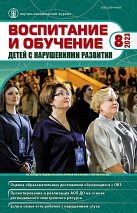 Потребности и ресурсы семьи, воспитывающей ребенка раннего и дошкольного возраста с нарушением слуха: анализ материалов всероссийского опроса / Т.В. Николаева, М.М. Маркович // Воспитание и обучение детей с нарушениями развития. ‒ 2023. ‒ № 8. ‒ С. 40-50.Аннотация. В статье представлены результаты исследования 608 семей, воспитывающих детей раннего и дошкольного возраста с нарушением слуха на территории Российской Федерации. Рассматриваются вопросы, связанные с психолого-педагогическим сопровождением семьи, обеспечением детей с нарушенным слухом своевременной и необходимой коррекционной помощью с раннего детства; возможности удовлетворения образовательными организациями потребностей родителей, воспитывающих ребенка с нарушенным слухом. Раскрываются основные трудности, с которыми сталкиваются семьи в процессе воспитания и обучения дошкольника с нарушенным слухом.Ключевые слова: дети раннего и дошкольного возраста, нарушение слуха, сопровождение семьи, коррекционная помощь, ресурс семьи, потребности семьи, трудности семьи ребенка с нарушенным слухом.